PYHTÄÄN SEURAKUNTA 2023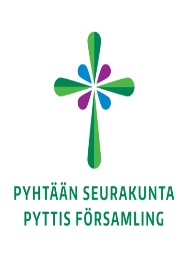 KESÄTYÖPAIKKAHAKEMUSHAUTAUSMAITTEN KAUSITÖIHIN NIMI                        ________________________________________                                   __ HENKILÖTUNNUS  ________________________________                                  __________                    LÄHIOSOITE           ___________ ____________________________________________ __POSTINUMERO      ____________________     POSTITOIMIPAIKKA    _________________PUHELINNUMERO ____________________     SÄHKÖPOSTIOSOITE  ______ ________________________AMMATTIKOULUTUS JA AIKAISEMPI TYÖKOKEMUS (myös kausityöpaikat, TET, työharjoittelut jne.):_________________________________________________________________________________________________________________________________________________________________________________________________________________________________________________________________________________________________________________________________________________________________________________________________________________________________________AJOKORTTI                                                              o KYLLÄ     o EI        LUOKKA ___                                            _ VOIN LIIKKUA HAUTAUSMAITTEN VÄLILLÄ     o KYLLÄ     o EN     (VÄLIMATKAT 3 KM - 24 KM)TOIVON KAUSITYÖPAIKAKSENI SEURAAVAA HAUTAUSMAATA   _____________________________ ___OLEN KÄYTETTÄVISSÄ SEURAAVINA AIKOINA     ______________________________________________EN OLE KÄYTETTÄVISSÄ SEURAAVINA AIKOINA     ___________________________________ _________HALUAN PITÄÄ VAPAATA SEURAAVINA AIKOINA   __________________________________      _ ______LISÄTIETOJA:   TYÖKÄSINEITTEN KOKONUMERO       __ _        _	TYÖJALKINEITTEN KOKONUMERO      ________	TYÖSADEASUN KOKONUMERO          ________ALLEKIRJOITUS    _______________________ ________ ___       PÄIVÄYS         _______ / ____     2023   HAKEMUS ON PALAUTETTAVA VIIMEISTÄÄN PE 3.3.2023 KLO 12.00 KIRKKOHERRANVIRASTOON, POSTIOSOITTEESEEN: Motellikuja 4, 49220 SILTAKYLÄ; TIEDUSTELUT PUH.  044 743 1041 (MA-TI KLO 09-15 ja TO klo 11-17) PALAUTUKSEN SÄHKÖPOSTIOSOITE: christa.silvennoinen@evl.fi SAAPUNUT: _____   / ______ 2023        Huom!  Kääntöpuolella lisätietojaPyhtään seurakunnan hautausmaitten kausityöhön hakemisen yleisohjeitaNeljä, puolen vuoden työsuhteeseen palkattavaa henkilöä valitaan pääsääntöisesti aikaisemmin seurakunnan hautausmaitten kausitöissä olleista. He aloittavat työsuhteensa sään salliessa huhtikuun puolessa välissä jatkaen lokakuun loppuun saakka. Vuonna 2023 kausityökausi on 17.4. – 31.10.Viisi lyhytaikaiseen, 1-3 kuukauden mittaiseen, työsuhteeseen palkattavaa henkilöä sijoitetaan kesä-heinä-elokuulle istutusten ja kausihoitojen ylläpidon kiireisimpään aikaan, koulujen lomien aikaan. Työhön valittavien alaikäraja on 18 vuotta. Kaikki kausityöntekijät aloittavat työn kuukauden koeajalla. Työhön valinta tapahtuu hakemuksen, haastattelun ja koeajan perusteella.Hakuaika hautausmaitten kausityöhön päättyy perjantaina 3.3.2023 klo 12.00. Valituille ilmoitetaan henkilökohtaisesti.Jos kausityöhön valittuna työllistyt muualle tai muista syistä et vastaanota työtä, pyydämme siitä ilmoit-tamaan mahdollisimman pian seurakuntaan.Täytä hakemus huolellisesti ja henkilökohtaisesti. Pyydä lisätietoja tarvittaessa.Palauta allekirjoitettu lomake määräaikaan mennessä.Yleistä tietoa Pyhtään seurakunnasta löydät osoitteesta; www.pyhtaanseurakunta.fi  .HAUTAUSMAAN KAUSITYÖN KUVAUS 	Pyhtään seurakunta palkkaa vuosittain noin 10 kausityöntekijää. Työsuhteen pituus on 1 - 6 kk. Työtehtäviä hautausmailla ovat yleissiivous, nurmenleikkuu, kausihoito- istutukset ja hautojen hoito, sekä muut hautausmailla ja puistoissa yleisesti esiintyvät työt. Työ on fyysistä ulkotyötä. Hyvä peruskunto, koneitten käyttötaidot, organisointikyky ja yhteistyötaidot auttavat työssä selviytymisessä.Nuoremmat työntekijät työskentelevät vanhemman työntekijän ohjauksessa. Seurakunnan neljä hautaus- maata ovat Kirkkomaa, Korkeaharjun hautausmaa, Munapirtin hautausmaa ja Haaviston hautausmaa. Lisäksi kausityö hoitaa myös Haaviston kirkon piha-alueen. Hoidettavaa pinta-alaa on yhteensä noin 5 hehtaaria. TiedustelutChrista Silvennoinen, gsm 044 743 1041 virka-aikana ma-ti klo 09.00-15.00  ja to klo 11.00-17.00e-mail.: christa.silvennoinen@evl.fi PalkkausKirkon yleisen virka- ja työehtosopimuksen mukainenTyön luonnekesätyö, määräaikainen työ, yleistyöaika Työkausi onma 17.4. - pe 31.10. välinen aikaTyöaikaKokoaikatyö, 7 tuntia 45 min / työpäivä, ruokatunti ½ tuntia omalla ajalla. Yleistyöaika 38 t 15min/viikko. Työajan tasausjärjestelmä Kirkon työehtosopimuksen mukainen.Pysyvä työajan pidennys (kiky-sopimus) 30min/viikko sisältyy yleistyöaikaan.